Committee on Development and Intellectual Property (CDIP)Twenty-Sixth SessionGeneva, July 26 to 30, 2021SUMMARY BY THE CHAIR	The twenty-sixth session of the Committee on Development and Intellectual Property (CDIP) was held from July 26 to 30, 2021, in a hybrid format.  The session was attended by 100 Member States and 25 Observers.  The session was opened by Mr. Daren Tang, Director General of WIPO.  The session was chaired by Her Excellency, Ms. Patricia Benedetti, Ambassador of El Salvador to the World Trade Organization and WIPO. 	Under Agenda Item 2, the Committee adopted the Draft Agenda contained in document CDIP/26/1 Prov. 3.	Under Agenda Item 3, the Committee listened to general statements. 	Under Agenda Item 4, the Committee considered the following:4.1   Progress Reports contained in document CDIP/26/2.  The Committee took the following decisions:4.1.1  The Committee took note of the progress report on the project on Increasing the Role of Women in Innovation and Entrepreneurship, Encouraging Women in Developing Countries to Use the Intellectual Property System, contained in Annex I to the document.4.1.2  The Committee took note of the progress report on the project on Registration of the Collective Marks of Local Enterprises as a Cross-Cutting Economic Development Issue, contained in Annex II to the document.  The Committee agreed to the proposed deferment of the project start date to January 2021 and to the extension of the project implementation by six months. 4.1.3  The Committee took note of the progress report on the project on Tools for Successful DA Project Proposals, contained in Annex III to the document.  The Committee agreed to the extension of the project implementation by three months.4.1.4  The Committee took note of the progress report on the Project on Enhancing the Use of Intellectual Property for Mobile Apps in the Software Sector, contained in Annex IV to the document.   4.1.5  The Committee took note of the progress report on the project on Intellectual Property and Gastronomic Tourism in Peru and Other Developing Countries: Promoting the Development of Gastronomic Tourism through Intellectual Property, contained in Annex V to the document.  The Committee agreed to the extension of the project implementation by 18 months.4.1.6  The Committee took note of the progress report on the pilot project on Copyright and the Distribution of Content in the Digital Environment, contained in Annex VI to the document.  The Committee agreed to the extension of the project implementation by 12 months.4.1.7  The Committee took note of the progress report on the project on Development of the Music Sector and New Economic Models of Music in Burkina Faso and in Certain Countries of the West African Economic and Monetary Union (WAEMU), contained in Annex VII to the document.  The Committee agreed to the proposed deferment of the project start date to January 2022.4.2	Report on WIPO’s Contribution to the Implementation of the Sustainable Development Goals and its Associated Targets contained in document CDIP/26/3.  The Committee took note of the information contained in the report.	Under Agenda Item 4 (i) the Committee considered Future Webinars contained in document CDIP/26/6.  The Committee decided to defer the discussion on this document to its next session.	Under Agenda Item 5, the Committee considered the following:6.1	Project Proposal on Using Inventions in the Public Domain contained in document CDIP/24/16.  The Committee decided that the Secretariat should revise the project proposal, incorporating the information contained in the supplementary note circulated by the Secretariat and comments made by Member States, and present it to the next session of the CDIP.  6.2	Revised Project Proposal Submitted by El Salvador on Systematization of Statistical Data and the Design and Implementation of a Methodology for Developing Impact Assessments on the Use of the Intellectual Property System contained in document CDIP/26/4.  The Committee approved the project proposal as contained in that document.6.3   Revised Project Proposal by Indonesia and the United Arab Emirates on Promoting the Use of Intellectual Property in Developing Countries in Creative Industries in the Digital Era contained in document CDIP/26/5.  The Committee approved the project proposal as contained in that document.6.4 Project Proposal by Brazil Empowering Small Businesses through IP: DevelopingStrategies for Supporting Geographical Indications or Collective Marks in the Post-registryPeriod, contained in document CDIP/26/9.  The Committee discussed the project proposal and requested Brazil to develop the proposal further based on the comments by Member States, and with the assistance of the Secretariat, for its consideration at the next session.6.5 Overview of the Guide on Identifying Inventions in the Public Domain: a Guide for Inventors and Entrepreneurs, contained in document CDIP/25/INF/4.  The Committee took note of the information provided in that document.6.6 Overview of the Guide on Using Inventions in the Public Domain: a Guide for Inventors and Entrepreneurs, contained in document CDIP/25/INF/5.  The Committee took note of the information provided in that document.6.7 Summary of the Literature Review on Challenges for Women Inventors and Innovators in Using the Intellectual Property System, contained in document CDIP/26/INF/2.  The Committee took note of the information provided in that document.6.8 Summary of the Study on Policy Approaches to Close the Intellectual Property Gender Gap – Practices to Support Access to the Intellectual Property System for Female Inventors, Creators and Entrepreneurs, contained in document CDIP/26/INF/3.  The Committee took note of the information provided in that document. 	Under Agenda Item 6 “Intellectual Property and Development”: 7.1  The Committee discussed the topic of “IP and Creative Economy”.  Following a detailed presentation by the Secretariat, the Member States shared their policies, practices and experiences in support of the creative industries in their economies.  7.2  The Committee revisited the topic of “Women and IP”.  The Committee considered the following reports on Women and IP:Gender Mainstreaming, Capacity Building and Assistance to Member States, contained in document CDIP/26/8.  The Committee took note of the information contained in the document and encouraged the Secretariat to continue its practices and implementing activities as described under the section “The Way Forward” in document CDIP/26/8. Compilation and Sharing of Data, contained in document CDIP/26/7.  The Committee took note of the information contained in the document and encouraged the Secretariat to continue its practices and implementing activities as described under the section “The Way Forward” in document CDIP/26/7.  7.3 The Committee considered the Follow-up Proposal by Mexico on “Women and IP” contained in document CDIP/26/10 Rev..  The Committee approved the proposal contained in that document. 8. 	Under Agenda Item 7 on Future Work, the Committee agreed upon a list of issues and documents for the next session, as read out by the Secretariat.  9.	The Committee noted that, in line with paragraph 32 of the Summary Report of the fifty-ninth series of Meetings of the Assemblies of the Member States of WIPO (A/59/13), the verbatim reports of the CDIP sessions would be replaced by a fully automated speech-to-text transcript in English, synchronized with the video recording, and with automated translations into the other five UN languages.  Accordingly, the report of the current session will be made available in that form.  In order to help improve the automated speech-to-text technology, Delegations are requested to provide corrections of substantial nature to the Secretariat, preferably four weeks before the following session of the Committee.  10.	 Due to the Covid-19 pandemic, the General Assembly (GA) of WIPO as well as the CDIP meetings have not taken place following their regular interval.  Hence, the WIPO GA has not considered the report of the Committee since its 23rd session.  Accordingly, the report of the 24th, 25th and 26th sessions of the CDIP, together with the Director’s General Report on the Implementation of the Development Agenda contained in document CDIP/25/2, will constitute the Committee’s report to the forthcoming session of the GA. [End of document]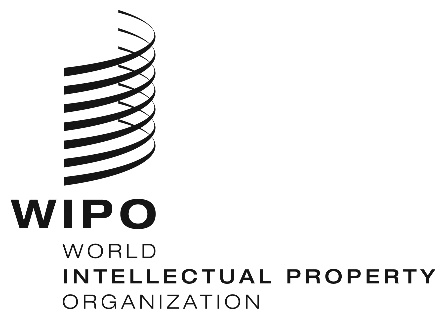 EORIGINAL:  EnglishORIGINAL:  EnglishORIGINAL:  EnglishDATE:  july 30, 2021DATE:  july 30, 2021DATE:  july 30, 2021